Name _________________________________________  Date _________________  Period _______Seasons & the TiltPart 1: Use the diagram below to draw the position of earth that matches the description for the Northern Hemisphere in the data chart.Part 2: Label the diagram below with the following terms: Summer, Winter, Spring, Fall, Spring Equinox,  Autumn Equinox, Winter Solstice & Summer Solstice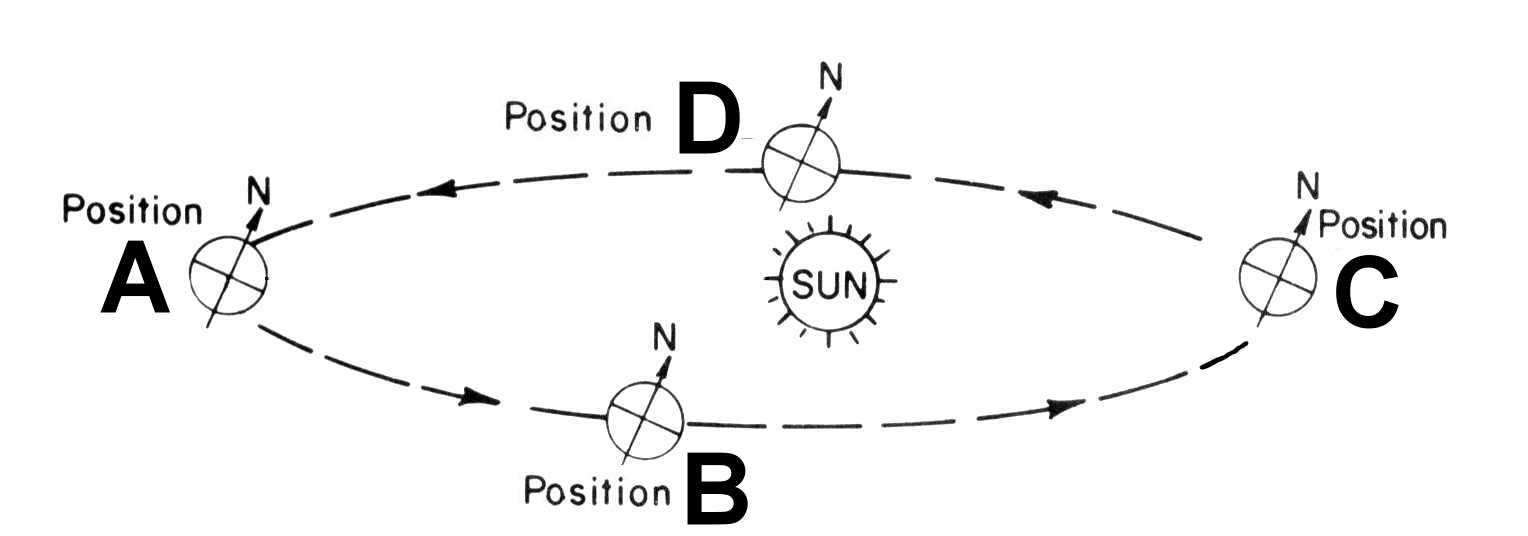 Part 3: Answer the following questions based on what you have learned.When it is summer in the southern Hemisphere, what season is it in the northern Hemisphere?During a _________________________ the Earth’s axis is not tilted away or towards the sun?During an equinox the sun’s rays are most direct over the __________________________.During a the summer solstice in the Northern Hemisphere the sun’s rays are most direct over the __________________________.Explain how the tilt of earth’s axis relates to seasons. ____________________________________________________________________________________________________________________________________________________________________________________What do you think would be the effect on seasons if the axis of Earth were not tilted?____________________________________________________________________________________________________________________________________________________________________________________Summer SolsticeApproximate hours of Sunlight __________Date Occurs ____________________________Spring EquinoxApproximate hours of Sunlight __________Date Occurs ____________________________Winter SolsticeApproximate hours of Sunlight __________Date Occurs ____________________________Autumn EquinoxApproximate hours of Sunlight __________Date Occurs ____________________________